鶴見区自治連合会３月定例会結果報告日時　令和５年３月17日（金）午後１時30分　　　　　　　　　　　　　　　　　　　　　 会場　鶴見区役所８号会議室 　 Ⅰ.横浜市町内会連合会３月定例会結果報告Ⅱ.鶴見区自治連合会関係議題Ⅲ.鶴見区自治連合会単独議題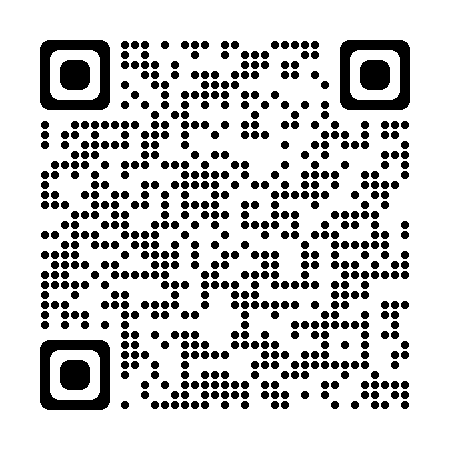 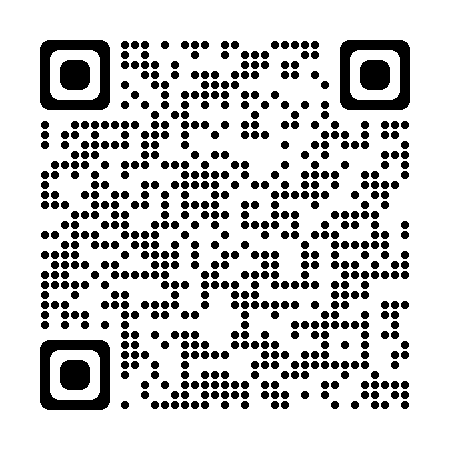 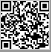 　　　　　　　　　　　　　　（事務局）鶴見区役所地域振興課地域振興係 電話：510-1687 FAX:510-1892メール：tr-chikatsu@city.yokohama.jpⅠ　横浜市町内会連合会３月定例会結果報告１　「令和５年度横浜市市民活動保険」の周知及びリーフレットの配布について　　　横浜市があらかじめ保険会社と保険契約を締結する「横浜市市民活動保険」の制度について、令和５年度も引き続き実施いたします。ボランティア活動をしてくださる方が安心して活動に取り組めるよう、各自治会町内会にて上記制度の周知をお願いいたします。◎問合せ先　鶴見区役所 総務課 庶務係　TEL 510-1658２　令和５年度 ＬＥＤ防犯灯整備事業について令和５年度は、電柱へのＬＥＤ防犯灯及び鋼管ポールＬＥＤ防犯灯の新設工事を行います。設置を希望する自治会町内会は、区役所地域振興課にて申請書をお受け取りのうえご提出ください。○提出期限　令和５年５月31日（水）○提出先　　鶴見区役所 地域振興課◎問合せ先　市民局 地域防犯支援課　TEL 671-3709　　　　　　鶴見区役所 地域振興課 地域振興係　TEL 510-1688３　「自治会町内会に対する依頼の見直しに向けたアンケート」へのご協力の御礼　及び 単純集計結果（速報）について令和４年11月区連会において依頼いたしました「自治会町内会に対する依頼の見直しに向けたアンケート」のご回答にご協力いただき、ありがとうございました。現在、集計分析を進めているところですが、速報版をまとめましたので情報提供いたします。いただいたご意見をもとに、自治会町内会の皆様の負担軽減に向けた本市の施策の検討等に活用してまいります。◎問合せ先　市民局 地域活動推進課　TEL 671-2317            健康福祉局 地域支援課  TEL 671-4046Ⅱ　鶴見区自治連合会関係議題１　「東部方面斎場（仮称）整備通信No.６」の発行について「東部方面斎場（仮称）整備通信」を発行し、事業の進捗状況などをお知らせします。掲示板への掲示をお願いいたします。◎問合せ先　健康福祉局　環境施設課斎場整備担当　TEL 671-4386２　消防団だより（Vol.９）の掲出について　消防団だより（Vol.９）について、掲示板への掲示をお願いいたします。◎問合せ先　鶴見消防署 総務・予防課 消防団係　TEL 503-0119３　令和５年度「まちかど花壇事業」実施の案内について令和５年度「まちかど花壇事業」の活動協力団体を募集しますので、申込を希望する自治会町内会におかれましては申請書等をご提出ください。  ○申請期限　令和５年４月19日（水）　○提出先　　鶴見区役所 地域振興課◎問合せ先　鶴見区役所 地域振興課 資源化推進担当　TEL 510-1689４　鶴見花月園公園の利用状況について　令和３年11月に開園した鶴見花月園公園が「鶴見区民全体が集い・憩い・活動し、親しむ公園」となるよう、鶴見区では積極的な利用を推進しています。これまでに実施された活動の一部をご紹介します。◎問合せ先　鶴見区 区政推進課　TEL 510-1677　５　令和５年度三ツ池公園（文化・環境）フェスティバルの案内について令和５年度は５月20日に三ツ池公園（文化・環境）フェスティバルを開催します。当日はより多くの方々に参加していただきたく、掲示板への掲示をお願いいたします。◎問合せ先　三ツ池公園（文化・環境）フェスティバル実行委員会　６　令和５年度「横浜市交通安全運動実施計画」及び「新入学児童・園児を交通事故から守る運動」について令和５年度「横浜市交通安全運動実施計画」を送付しますので、各地区連合や自治会町内会における交通安全運動にお役立てください。また、令和５年度「新入学児童・園児を交通事故から守る運動」については、次のとおり実施されます。  〇期間　令和５年４月５日（水）～４月11日（火）（７日間）◎問合せ先　鶴見区役所 地域振興課 地域振興係　TEL 510-1688７　資料提供鶴見区内災害救急発生状況他　 　　　　 ………………　 鶴見消防署　 TEL 503-0119鶴見警察署管内犯罪・交通事故発生状況　………………　 鶴見警察署　 TEL 504-0110Ⅲ　鶴見区自治連合会単独議題１　（仮称）豊岡町複合施設についての意見交換会等について（情報提供）（仮称）豊岡町複合施設について、次年度は、地域（区民）のみなさまとの意見交換等を行う予定です。この意見交換等を通じて、地域（区民）のみなさまに複合施設に愛着を持って頂くとともに、地域の特性やニーズを把握、共有することで、魅力的で居心地良く利用できる施設となるよう検討を進めていきます。◎問合せ先  財政局 公共施設・事業調整課  TEL 671-2027２　鶴見区保健活動推進員委嘱式の開催について令和５年４月20日（木）午後２時から鶴見区保健活動推進員委嘱式を開催します。（別途、鶴見区保健活動推進員あて通知します）つきましては、各連合町内会長様あてに、出席を依頼いたします。○出欠回答期限　令和５年４月５日（水）◎問合せ先　鶴見区役所 福祉保健課 健康づくり係　TEL 510-1832３　「地域活動推進費補助金」及び「地域防犯灯維持管理費補助金」の関係書類の提出について自治会町内会及び地区連合町内会に交付している、地域活動推進費・地域防犯灯維持管理費補助金について、令和４年度実績報告書類及び令和５年度交付申請書の提出をお願いします。  ○提出期限　令和５年８月31日（木）　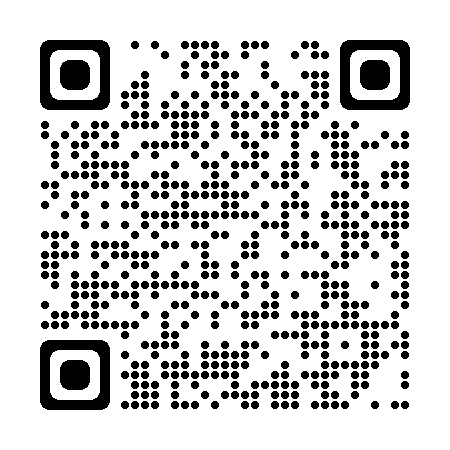 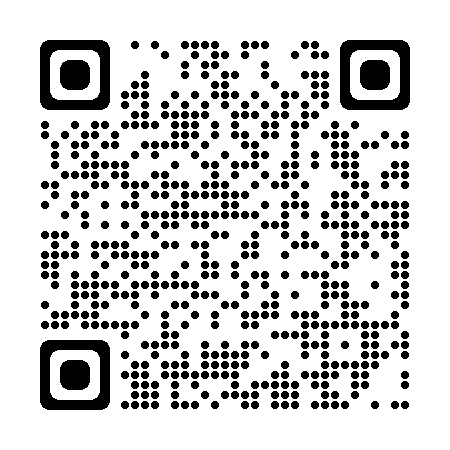 ◎問合せ先　鶴見区役所 地域振興課 地域振興係  TEL 510-1687　　　※様式は鶴見区自治連合会ホームページにも公開しています。　　　　https://www.tsurumi-kurenkai.net/member/documents/index.html　　　４　「町の防災組織」活動費補助金の交付申請及び前年度の活動報告について各自治会町内会に交付している、「町の防災組織」活動費補助金について、令和４年度活動報告書及び令和５年度交付申請書の提出をお願いします。○提出期限　令和５年８月31日（木）◎問合せ先　鶴見区役所 総務課 防災担当  TEL 510-1656５　令和５年度自治会町内会現況届の提出について自治会町内会の現況及び令和５年度の役員の方々の状況を確認したいので、地区連合町内会及び各自治会町内会に現況届の提出を依頼します。(1)地区連合町内会提出期限：令和５年４月19日（水）　(2)各自治会町内会提出期限：令和５年５月19日（金）※昨年度と内容に変更がない場合でも、必ず御提出ください。※総会日程等により期限を過ぎる場合は、総会終了後速やかに御提出をお願いします。※様式は鶴見区自治連合会ホームページにも公開しています。https://www.tsurumi-kurenkai.net/member/documents/index.html◎問合せ先　鶴見区役所 地域振興課 地域振興係  TEL 510-1688６　自治会町内会が利用できる手続きについて各自治会町内会が利用できる手続きについてご案内します。(1) 活動の広報等の掲載自治会町内会の活動内容等を鶴見区自治連合会ホームページ等で掲載を行います。（2) 地縁団体の認可（法人化）自治会町内会が法人格を取得する制度です。◎問合せ先　鶴見区役所 地域振興課 地域振興係  TEL 510-1687７　令和５年度鶴見区自治連合会定例会（区連会）における資料配送について令和５年度の定例会関係資料（毎月の定例会資料や掲示板資料）の配送日等について、ご連絡します。◎問合せ先　鶴見区役所 地域振興課 地域振興係  TEL 510-1687☆次の書類等を21日以降にお届けします。【資料】 (1)  「令和５年度横浜市市民活動保険」の周知及びリーフレットの配布について(2)  令和５年度 ＬＥＤ防犯灯整備事業について (３)  「自治会町内会に対する依頼の見直しに向けたアンケート」へのご協力の御礼 及び 単純集計結果（速報）について(４)  令和５年度「まちかど花壇事業」実施の案内について(５)  令和５年度三ツ池公園（文化・環境）フェスティバルの案内について(６)  令和５年度「横浜市交通安全運動実施計画」及び「新入学児童・園児を交通事故から守る運動」について(7)  （仮称）豊岡町複合施設についての意見交換会等について（情報提供）(8)  「地域活動推進費補助金」及び「地域防犯灯維持管理費補助金」の関係書類の提出について（9）  「町の防災組織」活動費補助金の交付申請及び前年度の活動報告について（10） 令和５年度自治会町内会現況届の提出について(11) 自治会町内会が利用できる手続きについて(12) 令和５年度鶴見区自治連合会定例会（区連会）における資料配送について（１３）　自治会町内会を対象とした主な補助事業等（予定）【掲示依頼】(１) 「東部方面斎場（仮称）整備通信No.６」の発行について(2) 消防団だより（Vol.９）の掲出について(3) 令和５年度三ツ池公園（文化・環境）フェスティバルの案内について　※　３月は、班回覧の依頼はありません。　★配送先、掲示板数、回覧部数（班数）に変更がありましたら、事務局までご連絡ください。